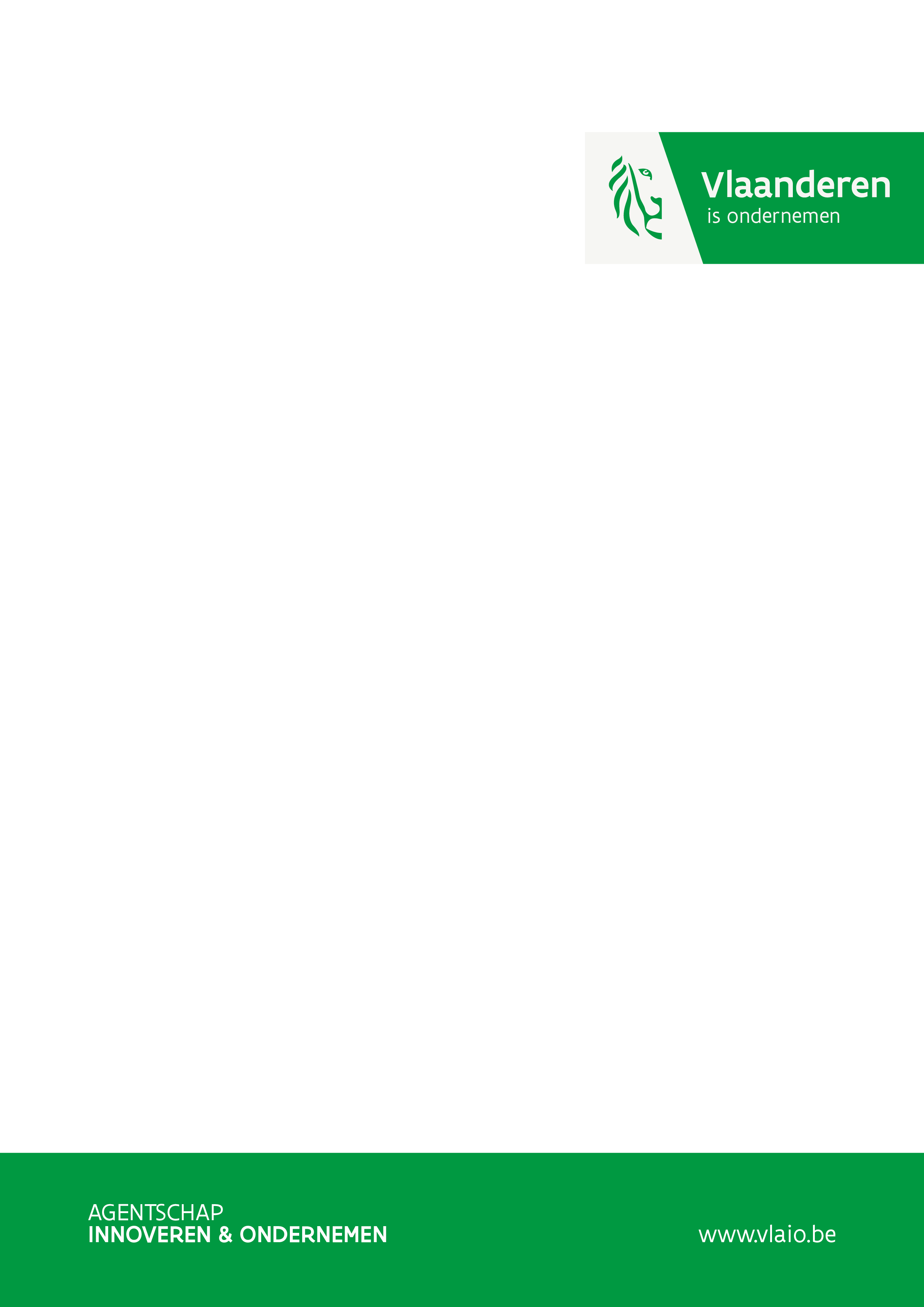 Internationale samenwerking via ERA-NETDeze Vlaamse bijlage wordt bij Agentschap Innoveren & Ondernemen ingediend samen met het internationale projectvoorstel en is verplicht voor projecten die ingediend worden in het kader van een ERA-NET projectvoorstel.De annex dient gelezen te worden samen met het ERA-NET voorstel. Daarom dient hierin de focus gelegd te worden op de rol van de Vlaamse partners, in het bijzonder wat betreft het beoogde innovatiedoel en het aantonen van voldoende economische en maatschappelijke impact in Vlaanderen.Vermeld duidelijk bij welk ERA-NET projectvoorstel deze annex behoort.Herhalingen van elementen uit het ERA-NET voorstel moeten vermeden worden. Aspecten m.b.t. de innovativiteit, state-of-the-art, expertise, werkprogramma van het ERA-NET project worden beschreven in de globale aanvraag, cf. de geldende richtlijnen en templates van het betreffende ERA-NET. Zorg ervoor dat in het ERA-NET projectvoorstel duidelijk is welke taken opgenomen worden door de Vlaamse partners.Het agentschap oordeelt aan de hand van deze annex over de ontvankelijkheid van het projectvoorstel. Hierbij gelden de criteria van ontvankelijkheid zoals beschreven in de handleiding van het programma en er wordt nagegaan of het projectvoorstel ‘fit’ in het programma.Fit in het programma: specifiek voor landbouw(LA)-trajecten betekent dit dat er moet aangetoond worden dat minstens het globale (transnationale) projectvoorstel voldoet aan de normen voor een ‘traject’.De beoogde innovaties moeten voldoende concreet, toepasbaar en vernieuwend zijn voor een brede doelgroep aan Vlaamse ondernemingen uit de primaire sector.Het traject loopt vooruit op wat momenteel op de markt beschikbaar is of zal komen en leidt eventueel tot doorbraakmogelijkheden bij de doelgroepondernemingen.De aanzet tot die verandering/doorbraak moet zichtbaar zijn tijdens de projectduur! Dit betekent dat er in het transnationale project voldoende aandacht is voor de vertaling van kennis en toepassing van deze kennis in concrete situaties. Een sterke betrokkenheid van individuele ondernemingen (bv. als pilootondernemingen) en sector/beroepsorganisaties draagt hiertoe bij.De finaliteit moet gericht zijn op het duurzamer en competitiever maken van de Vlaamse landbouwsector.Het Vlaamse projectdeel moet voldoen aan de vereisten van het programma LA-trajecten. Lees daarom ook de handleiding ‘Landbouw (LA)-trajecten’ op de subpagina ‘aanvraagprocedure’ van de website.De internationale ERA-NET-aanvraag (Engelstalig) wordt ingediend via het secretariaat van ERA-NET, zie hiervoor informatie op de internationale website. De Vlaamse bijlage bij de ERA-NET-aanvraag wordt ingediend via het onlineportaal van LA-trajecten, ten laatste op de uiterste indieningsdatum van de 
ERA-NET-oproep.Uitzondering: indien u wenst deel te nemen aan een ERA-NET project met een lopend (reeds goedgekeurd) LA-traject, gelieve dan contact op te nemen met het agentschap om na te gaan welke informatie nog moet aangeleverd worden! In dat geval dient deze template niet volledig ingevuld te worden!Opmaak van de Vlaamse bijlage bij de ERA-NET-aanvraagDe Vlaamse partner(s) staan in voor het invullen en indienen van deze bijlage bij de ERA-NET-aanvraag. De praktische indieningsmodaliteiten zijn beschreven in het ERA-NET-oproepdocument.De administratieve gegevens, het overzicht van de begroting, de KPI’s en de bijlagen worden afzonderlijk in het onlineportaal opgevraagd.Deze template dient gezien te worden als een hulp voor de opmaak van de projectaanvraag. Dit document moet vervolgens, net als de overige bijlagen, op de geëigende plaats in het onlineportaal opgeladen worden.Bij het invullen van de projectaanvraag wordt uitdrukkelijk aanbevolen om de ‘Handleiding Landbouw (LA)-trajecten’ na te lezen ter duiding van de gevraagde informatie!Tekst in ‘italic’ en andere toelichtingen (waaronder deze en de vorige pagina) dienen geschrapt en/of vervangen te worden door eigen tekst.Checklist met de verschillende onderdelen van de Vlaamse bijlage:Deel 1: Projectidentificatie Innovatiedoel Gegevens van de leden van de begeleidingsgroepDeel 2: Projectbeschrijving  Fit in het programma Projectdoelstellingen Focus op vernieuwing bij de doelgroep Collectief bereik Economische impact Maatschappelijke meerwaardeAfzonderlijk in het onlineportaal op te laden Excel-template met projectbegroting per partner en gezamenlijke begroting Verklaring van Organisatie voor Onderzoek en Kennisverspreiding Offertes of een factuur van een vergelijkbare opdracht of een gemotiveerde kostenschatting ter onderbouwing van de kost voor externe prestaties vanaf € 10.000 (verplicht indien van toepassing) Internationale projectaanvraag (kan opgeladen worden samen met deze template)Andere bijlagen zijn niet toegelaten!Deel 1: ProjectidentificatieInnovatiedoelHet innovatiedoel geeft kernachtig de projectdoelstellingen weer, alsook de verwachte impact van de resultaten. Het wordt opgemaakt in het Nederlands, volgens onderstaande structuur, en wordt beperkt tot ½ bladzijde voor situering en maximum 1 bladzijde voor de rest van het innovatiedoel. Het innovatiedoel wordt gebruikt als basis voor de Beslissing tot Subsidietoekenning en wordt na afloop van het project gebruikt om na te gaan in welke mate de vooropgestelde doelstellingen werden bereikt. Daarom moet het innovatiedoel op zichzelf leesbaar zijn en is het noodzakelijk dat de doelstellingen afgelijnd, concreet en verifieerbaar zijn. De verplichte KPI’s dienen in het innovatiedoel opgenomen te worden (bij concrete doelen). Verder in de projectaanvraag wordt gevraagd de situering, de doelstellingen en de verwachte impact ruimer te kaderen en te onderbouwen.Situeringgeef beknopt aan wat de aanleiding is van het projectvoorstel (meer uitgebreid verder in de aanvraag)belangrijkste noden, probleemstelling, uitdagingen, kennisbehoefte, … bij de doelgroepgrootte/karakterisatie van de doelgroep + geschat bereik (# ondernemingen uit de doelgroep die rechtstreeks baat hebben bij de projectresultaten)Algemeen doelglobaal doel van het project, en welke concrete probleemstelling/uitdaging men bij de doelgroepondernemingen met het project wil oplossenConcrete doelenconcrete doelstellingen van het project en de beoogde resultaten en leverbaarheden (d.i. geen werkplanbeschrijving en ook geen opsomming van technische details)vermelden KPI’s: vertaling van concrete doelstellingen naar de voor het programma verplichte KPI’s (KPI 1, KPI 2 en KPI 3) met omschrijving, streefcijfer en vermelding van de KPI-nummeringVerwachte resultaten en impactheel kort de strategie/aanpak op vlak van valorisatie van de projectresultaten in een tijdsspanne tot minstens 2 jaar na het einde van het projectde verwachte economische en zo van toepassing ook de maatschappelijke impact voor de doelgroep. Bij voorkeur gekwantificeerd en met aangifte van termijnen (op het einde van het project, twee jaar na het einde van het project, …)Herindiening van een vorige aanvraag (schrappen indien niet relevant)Indien deze projectaanvraag een herindiening en/of een gedeeltelijke herwerking is van een aanvraag die eerder geëvalueerd werd als LA-traject, motiveer dan in maximum ½ bladzijde de herindiening of herwerking en verwijs naar de delen van de projectaanvraag die ten gronde herwerkt werden in functie van de opmerkingen van de deskundigen en/of het besluit van het beslissingscomité bij het Fonds voor Innoveren en Ondernemen.Dit is een ontvankelijkheidscriterium.Gegevens van de leden van de begeleidingsgroepGeef een overzicht van alle leden van de begeleidingsgroep die hun interesse voor het project hebben getoond. Het betreft zowel de leden die een belangrijke rol hebben bij het uitvoeren van het project, als leden die een toegevoegde waarde bieden voor de exploitatie van de projectresultaten en leden die als potentiële gebruiker van de projectresultaten optreden. Vermeld voor elke onderneming of organisatie een contactpersoon, telefoonnummer en e-mail, zodat Agentschap Innoveren & Ondernemen deze (desgewenst) kan contacteren tijdens de evaluatie. Verwittig deze persoon dat hij/zij door het agentschap kan gecontacteerd worden.Het is belangrijk dat het voor elke onderneming of organisatie duidelijk is welke rol men opneemt in het project en in de begeleidingsgroep, en wat de motivatie tot deelname is. Duid aan of het lid van de begeleidingsgroep bereid is tot cofinanciering en of het een Vlaamse kmo is of niet.De begeleidingsgroep moet nog niet volledig samengesteld zijn op moment van indiening. Verder in de projectaanvraag kan aangegeven worden hoe de begeleidingsgroep wordt samengesteld en welke de redenen zijn om deze leden uit te nodigen.Intentieverklaringen van de leden van de begeleidingsgroep kunnen door het agentschap ter inzage worden opgevraagd (m.a.w. niet opladen in het onlineportaal).Overzichtstabel leden van de begeleidingsgroep:Per organisatie:Deel 2: ProjectbeschrijvingImpact van het projectFit in het programmaGeef aan op welke manier het project tot stand is gekomen, wat de noodzaak is voor het uitvoeren van het project. Beschrijf de concrete problemen of uitdagingen waarmee de doelgroep geconfronteerd wordt, en waar het project een oplossing zou bieden.(Indien het een urgent probleem betreft dat het voortbestaan van een (deel)sector ernstig bedreigt, en tot grote economische verliezen kan leiden, moet dit uit de informatie onder ‘Economische impact’ duidelijk af te leiden zijn).Toon aan in welke mate er een breed draagvlak is bij de primaire sector voor dit project.Beschrijf kort wat men wil bereiken na afloop van het project bij de doelgroepondernemingen. Welke effecten/veranderingen bij de ondernemingen worden beoogd? Illustreer in welke mate het LA-traject aanleiding geeft tot zichtbare veranderingen bij de doelgroep en/of (op termijn) een transitie binnen de sector kan bewerkstelligen? Een transitie dient in deze context gezien te worden als een omvangrijke verandering (bv. een volledig nieuwe werkwijze) die bij een groot deel van de doelgroep geïmplementeerd wordt.ProjectdoelstellingenWelke zijn de vooropgestelde doelstellingen? Definieer deze zo helder en concreet mogelijk, en zorg ook dat ze aftoetsbaar zijn. Belangrijk is dat de doelstellingen goed aansluiten bij de probleemstelling.Geef hier een onderbouwing voor de vooropgestelde KPI’s en streefcijfers. Toon aan dat deze voldoende ambitieus én realistisch zijn, en toelaten op het einde van het project na te gaan of, en in welke mate, de doelstellingen werden behaald.Geef in tabelvorm een overzicht van de leverbaarheden en de voorziene timing. Dit zijn de projectresultaten die gerelateerd zijn aan het behalen van uw projectdoelstellingen in Vlaanderen (zie ‘Bijlage: leverbaarheden’). Beperk u tot de belangrijkste leverbaarheden (max. 5) en tot slechts 1 (de meest relevante) categorie per leverbaarheid. Groepeer de leverbaarheden (bv. 10 publicaties, 8 seminaries, …) in de tabel en geef aan wanneer deze beschikbaar zullen zijn. Probeer deze timing waar mogelijk te koppelen aan belangrijke opvolgmomenten/mijlpalen.Is er een strategie om het veranderingsproces bij de doelgroep te blijven verzekeren, ook na afloop van het project (= kennisborging)? Welke concrete acties gaat u hiervoor ondernemen.Focus op vernieuwing bij de doelgroepHoe vernieuwend is de beoogde innovatiestap voor de primaire sector in Vlaanderen? In welke mate lopen de projectresultaten vooruit op wat momenteel bij de doelgroep beschikbaar is?Beschrijf de meerwaarde van het project ten opzichte van de huidige kennis bij de doelgroep- ondernemingen (welke kennis- en competentieverhoging mag verwacht worden?).Toon aan dat de kennis wordt aangeboden op maat van de mogelijkheden van de doelgroep 
(= absorptiecapaciteit).Beschrijf de concrete innovaties/realisaties (d.w.z. een nieuw product, proces, dienst, afzetmarkt,…) die tijdens het project verwacht worden bij de doelgroepondernemingen. Illustreer dit aan de hand van een aantal voorbeelden/cases.Collectief bereikGeef in een ruime context aan tot welke groep van ondernemingen het project zich richt.Kwantificeer en specifieer de effectieve doelgroep van het project. Het betreft ondernemingen die rechtstreeks baat hebben en actief betrokken worden bij het project. Voer indien nodig een opsplitsing door in deelgroepen (bv. wanneer het traject zich richt op verschillende sectoren). Vermeld een aantal economische gegevens (aantal ondernemingen, omzet, tewerkstelling, export,…) van de (deel)doelgroep(en).Geef aan op welke wijze de doelgroep betrokken werd bij de voorbereiding van de projectaanvraag, en documenteer dit voor zover mogelijk. Geef ook aan op welke wijze u de doelgroepondernemingen betrekt bij de uitvoering (en na afloop) van het project.Geef aan hoe de begeleidingsgroep samengesteld is en georganiseerd wordt. De verschillende schakels in de agrovoedingsketen dienen zo evenwichtig mogelijk in de begeleidingsgroep vertegenwoordigd te zijn (indien relevant voor het traject). De begeleidingsgroep moet representatief zijn voor de doelgroep (type bedrijven, sector, geografische spreiding).De frequentie van interactie dient aangepast te zijn aan de opzet van het traject en de planning. Economische impactGeef aan wat het economisch belang is van de resultaten voor de doelgroepondernemingen (behoud of groei van bedrijfsactiviteiten, tewerkstelling of investeringen, rendements- of efficiëntieverhoging, toegevoegde waardecreatie,...)? Bespreek het valorisatiepotentieel en de economische meerwaarde die verwacht wordt. Illustreer dit aan de hand van een voorbeeld/case (op ondernemings- en/of sectorniveau) en zoveel mogelijk aan de hand van concrete cijfers en kengetallen.Plaats dit in een breder perspectief, en licht toe wat de economische meerwaarde voor Vlaanderen is?  Ook dit zoveel mogelijk aan de hand van concrete cijfers en kengetallen.Geef aan op welke manier dit project het globale innovatieproces versnelt, en hierdoor de (internationale) competitiviteit van de doelgroepondernemingen verhoogt.Vermeld, indien relevant, mogelijke hindernissen (extern) waardoor de economische impact kan belemmerd of vertraagd worden (bv. IPR, wetgeving, hoge investeringskosten, onzekere marktomgeving,…).Zijn er belangrijke ‘spillover’ effecten naar ondernemingen/organisaties uit de agrovoedingsketen te verwachten? Geef duidelijk aan welke (deel)resultaten van het LA-traject mogelijks aanleiding geven tot een apart innovatie- of veranderingstraject bij één of een beperkt aantal ondernemingen (cf. KPI 3, bedrijfsspecifieke vervolgtrajecten). Geef hierbij een overzicht van de ondernemingen (of het type ondernemingen/organisaties) die deze resultaten verder kunnen valoriseren.Maatschappelijke meerwaarde Beschrijf de maatschappelijke meerwaarde van het project. In de definitie van duurzame landbouw wordt een onderscheid gemaakt tussen de meerwaarde op economisch, ecologisch en sociaal vlak. Daar de economische impact reeds aan bod komt in de vorige rubriek wordt hier gevraagd om de milieu- en/of de sociale aspecten te beschrijven:Milieuaspecten zijn o.a. circulaire economie, minder gebruik van pesticiden en meststoffen, verhoogd gebruik hernieuwbare energie, reductie van afval en voedselverlies, minder emissies en milieuhinder, klimaatmitigatie door minder broeikasgassen, klimaatadaptatie, efficiënt water(her)gebruik en biodiversiteit.Sociale aspecten zijn o.a. arbeidsveiligheid, gezondheid landbouwer en consument, inkomenszekerheid, (dieren)welzijn, werkbaar werk en landschapsbeleving.Geef aan welke aspecten van toepassing zijn, en probeer de meerwaarde van het project ten aanzien van deze aspecten duidelijk te motiveren en voor zover mogelijk te kwantificeren.Indien van toepassing, geef ook aan in welke mate onderzoek m.b.t. milieu- en/of sociale aspecten deel uitmaakt van het project en richtinggevend is voor de gekozen implementatie van de resultaten.Bijlage: leverbaarhedenDe te gebruiken categorieën voor de leverbaarheden zijn de volgende:De leverbaarheden m.b.t. de projectspecifieke kennisontwikkeling zijn o.a. de beoogde wetenschappelijke en/of technologische output; leverbaarheden volgend uit de (vertaal)onderzoek/ontwikkelingsactiviteiten van het project. De collectieve/generieke kennisoverdracht heeft betrekking op de manier waarop de ontwikkelde kennis collectief (op grotere schaal) verspreid wordt naar de brede doelgroep.PROJECTSPECIFIEKE KENNISONTWIKKELINGX.1) Basiskennis en haalbaarheidsstudie (technologisch/sociaal/economisch) rond potentiële technologie, product, proces, dienstX.2) Experimenteel gevalideerde kennis rond vernieuwende technologie, product, proces, dienstX.3) Prototypes en testopstellingen, inclusief bedrijfscases en economische optimalisatieCOLLECTIEVE KENNISOVERDRACHTY.1) PublicatiesY.2) Handboek, cursus, rapport (incl. basis leggen voor studentencursus)Y.3) Richtlijnen, procedures, handleidingen en codes van goede praktijk Y.4) Websites, databank en applicatiesY.5) Event, workshops, seminaries en demonstraties (incl. projectwerk met studenten)Voorbeeldtabel:(*) uitgedrukt in aantal maanden na de startdatum van het project (de cijfers in de tabel zijn louter illustratief)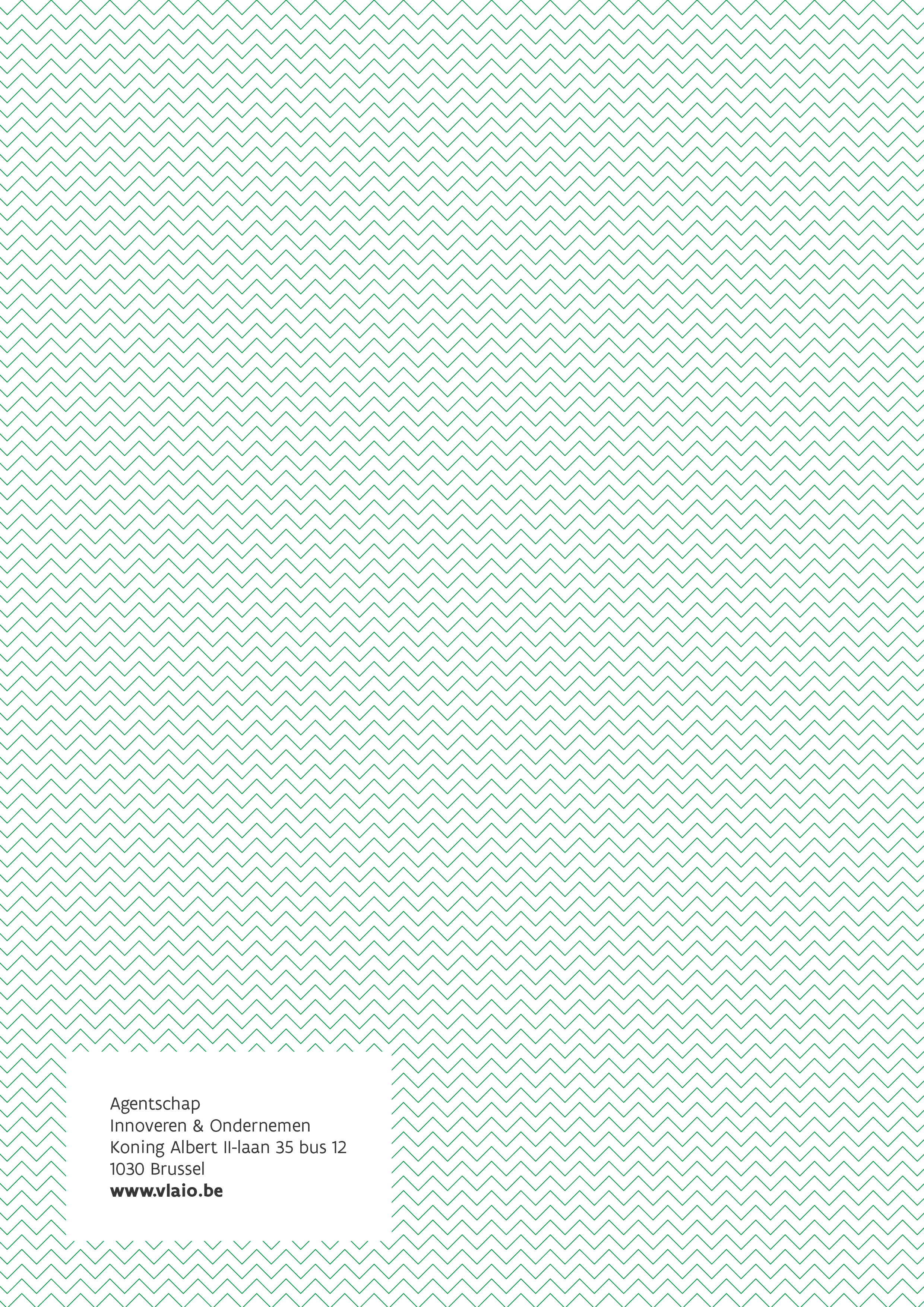 OrganisatieVlaamse kmo?Toegezegd?Bereid tot cofinanciering?OrganisatieOndernemingsnummer (voor Belgische organisaties) of adresNaam van de contactpersoon en functieTel en e-mailVlaamse kmo? (zie definitie in de handleiding)Ja/nee (indien nee, aard organisatie toevoegen)Ja/nee (indien nee, aard organisatie toevoegen)Bereid tot cofinanciering? (optioneel: is er al een bedrag afgesproken?)JaNeeBondige motivatie tot deelname:Bondige motivatie tot deelname:Bondige motivatie tot deelname:In deel 2 wordt verduidelijkt welke informatie inhoudelijk nodig is om het project te beoordelen. De structuur volgt daarom eenzelfde logica als de criteria die vermeld staan in de handleiding bij de beoordeling van de impact van het project.Fit in het programmaProjectdoelstellingenFocus op vernieuwing bij de doelgroepCollectief bereikEconomische impactMaatschappelijke meerwaardeIn de handleiding is bij de verschillende hoofdstukken rond bv. (niet-)steunbare activiteiten, projectbegroting en opvolging belangrijke achtergrondinformatie terug te vinden die u kan helpen bij het opmaken van de projectaanvraag.De totale projectbeschrijving (=deel 2) omvat maximaal 15 bladzijden. Dit maximumaantal pagina’s geldt inclusief de literatuur- en andere referenties en omvat normale A4 pagina’s met lettertype ‘Times New Roman’ min. 11 pt of equivalent, en redelijke interlinie en marges. Het overschrijden van het maximumaantal pagina’s resulteert in de onontvankelijkheid van het projectvoorstel. Een goede aanvraag dient niet noodzakelijk de maximale grens te benaderen.De projectbeschrijving wordt in het Nederlands opgesteld.Omschrijving leverbaarhedenHoofdcategorieVoorziene timing (*)Projectspecifieke kennisontwikkelingmaandBv. het valideren van de applicatie in een praktijksettingX318Bv. mijlpaal 1: beschikbaarheid van de kosten/batenanalyse voor de implementatie van een nieuwe methode bij een kmo van de doelgroep, die representatief is voor andere kmo’sX112Collectieve/generieke kennisoverdrachtmaandBv. 10 workshops voor organisaties uit de doelgroep om deelresultaten te demonstrerenY56 (start 1ste workshop)Bv. inschakelen van studenten voor het uitvoeren van een ‘acceptatie’ onderzoek van een nieuwe softwaretoolY512